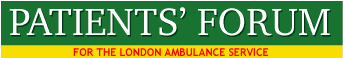 MINUTES OF THE PATIENTS FORUM MEETING – MONDAY, December 12th 2016ATTENDANCE: FORUM MEMBERSAdrian Dodd – Waltham Forest – HealthwatchAngela Cross-Durrant – Kingston – Vice ChairArthur Muwonge –CroydonBarry Hills – KentCatherine Gustaffe – SouthwarkColin Hill – BerkshireDavid Payne – SouthwarkGraham Mandelli – LewishamInez Taylor – SouthwarkJames Guest – Ealing HealthwatchJanet Marriott – RichmondJohn Larkin- Company SecretaryJoseph Healy – Forum PresidentKathy West – SouthwarkLynn Strother – City of London HealthwatchMalcolm Alexander – Chair, Patients’ ForumNatalie Teich – Healthwatch –IslingtonRashid Ali Laher – Healthwatch KingstonSister Josephine Udine – Croydon - Vice ChairTom Yelland– Kingston and Red CrossSPEAKERHEATHER LAWRENCE – CHAIR OF THE LASAPOLOGIESAnthony John – Tower HamletsArif Mehmood – NewhamAudrey Lucas – Enfield – HealthwatchBarry Silverman – Tower HamletsBriony Sloper – Head of QualityChristine Kenworthy - KentGraeme Crawford – Ealing – HealthwatchKay Winn-Cannon – Healthwatch Waltham ForestLouisa Roberts – Tower HamletsMargaret Luce – Head of Patient & Public Involvement and Public EducationMike Roberts – Rushmoor, Hampshire – HealthwatchPat Duke – SouthwarkWendy Mead – City of London CorporationMaria Nash - BarnetMary Leung – HarrowMichael English – Healthwatch LambethRobin Kenworthy – KentVal Shaw – BarkingMinutes of November 14th 2016Minutes were agreed a correct record.    Heather Lawrence – Chair of the LAS2.1   Heather addressed the meeting on the current state of the LAS and future          plans. She thanked the Forum for their excellent work in monitoring the LAS          and provided details of the current pressures on the LAS. Heather said that on         the evening of Friday, December 9th there were 1883 Cat A calls and 1700 Cat         C calls over the weekend of December 10/11. The 8 minute target was            achieved for only 50% of Cat A1 calls.         Responses to Section 136 mental health calls were extended from 30 minutes        to an hour. The volume of calls was so great that BT was overwhelmed.          Heather described the situation with Cat A and Cat C calls as very challenging          and said the LAS has a Winter Plan to enable decisions to be made in the best          interests of patients, based on available resources. She said that the          situation was exacerbated by A&E becomming very busy and informed          that meeting that the London Mayor had held a meeting on December 12th to            discuss responses to patient in a mental health crisis who have been detained           on.s136 of the Mental Health Act. 2.2   Referring to the current state of Strategic Transformation Plans (STPs) Heather          said that each of the 5 STP areas in London has an allocated LAS Director and          Non Executive Director attached to them and discussions would take place with          them on the development of the LAS strategy. 2.3   Heather said that the LAS is reviewing its Estates Strategy with a view to          rationalizing and closing some of its 72 stations. She said there will be a review         of what vehicles are needed and where, and  how to ensure staff get rest          breaks.2.4    The IT strategy for the LAS is being developed as part of London’s resilience           planning. Eventually, paramedics will have hand held devices and access to           GP records. At currently front line staff are not provided with  mobile phones to           contact local services for the discharge of patients and the transfer of care to           appropriate local services.2.5    Fionna Moore, the Chief Executive of the LAS, has worked for the LAS for 20           years (formerly as Medical Director) and is now retiring. Andrew Grimshaw will          act up as CE until a new person is appointed, which is expected to take about           6 months. Fionna will continue in a clinical role for three months.2.6    A selection process for 2 new non-executive director is in progress and there            have been 60 applications. The interviews take place on December 16th and           there is a focus on appointing NEDS with experience of IT and organizational           change. Heather acknowledged that the LAS’s lack of progress on equality and           diversity had been disgraceful and said that in the selection of NEDs that           diversity was essential (all NEDS are white and most are male). In response to              the Forum’s request to participate in the selection of NEDS by joining the            selection panel, Heather said that the panel was selected by NHS           Improvement, and included Peter Molyneux (Chair of South West London and           St Georges mental health trust) and Jessica Cecil who is about to retire from           the LAS Board. 2.7    Equality and diversity: Heather spoke about the excellent work of Melissa Berry           who is leading on the race equality scheme (WRES) for the LAS. She           described a meeting she held with 16 BME staff and Melissa Berry to           understand more about the views of staff on the LAS. 2.8   CQC re-inspection: This will be carried out in February. Amongst the          improvement areas following the last inspection are medicines management,          staff appraisals (up to 70%), a well-led review (which the Forum will participate         in), “appetite for risk” and evidence that improvements required by the CQC will          be sustained. 2.9   In response to a question from Rashid Ali about LAS’s commitment to         engagement with the public, patients, carers, the local voluntary sector, Heather         agreed that engagement with the public was a priority. Rashid also suggested            that volunteers could be of particular benefit to the LAS when it is under          pressure, e.g. to support older people waiting for urgent or emergency care.         Heather also agreed with Rashid that the LAS needed much better skills to deal          with complaints and to learn from them.         She supported the proposal made by Lynn Strother that workshops with          particular client groups, e.g. older people, would be valuable and said that this          approach was already being used for people with mental health problems,          dementia and sickle cell disease. Lynn offered collaboration through         Healthwatch and Age UK. Work with people with learning disabilities was          discussed as a future priority. 2.10 Angela Cross Durrant emphasized that the term learning disabilities          represented a “big umbrella” which included autism, ADHD and many other          conditions 2.10 James Guest from Ealing Healthwatch asked about the position of the LAS on         the STP plans to close A&E departments and inpatient beds and the likely          impact on the efficiency of the LAS. He said that was the plan for Ealing          Hospital. Heather replied that the idea was to provide more day care and day          surgery to decrease the impact on hospitals of any closures. She said she was          meeting with Lord Prior, the Health Minister to discuss this issue and would let          the Forum know what transpires. Matters Arising and Action Log3.1 Ambulance Queues – Monitoring: Agreed that in view of the deteriorating       situation in some hospitals and the potential impact of STPs, that the Forum        should monitor ambulance queues at A&E departments. Members were asked to       participate and 10 agreed to do so. Ambulance crews would be asked how long        they have waited outside each hospital visited. Data would be shared with the        LAS and commissioners. Recommendations would then be made on service        improvements and data published and shared with Health Ministers.  It was also        agreed to review how the LAS is working with the whole NHS system and        whether more beds were needed to stop ambulance queuing. Members added        the following additional points: Some hospital used ambulance queuing to regulate the number of people in casualty and therefore to meet A&E targets (Tom)Recently at Kingston Hospital, there were 24 ambulances queuing. This was partly due to a shortage of beds caused by an outbreak of norovirus (Janet)3.9 STRATEGIC TRANSFORMATION PARTNERSHIPS – STP. Noted that the LAS         is reorganising its workforce and management to match the five STP areas in        London.  Board executives and NEDS are each working with one of the five STP       zones in London. The impact of STP cuts on London NHS services is likely to       have major consequences for the LAS, but the full scale of the cuts is not known.        James highlighted the particularly severe impact of STP cuts in Ealing and the        potential harm to emergency care.       Action: write to each STP zone to gather information on threats and risks          to the LAS as a result of STPs, and the impact on responding to patient        need and ambulance queues. (CE and FOI)3.10 C Category Calls – Target Changes         Noted that the targets for Cat C calls have changed and that the Forum had not           been notified of this change. The Changes are as follows: Action: Seek explanation from Margaret Luce and Gary Basset on this revision of targets. 3.11 Plan to Reduce Need for Emergency and Urgent Care Services        Noted that despite the annual 5% increase in need for emergency and urgent          care services, and the predicted increase in need by 12.5% in 2017/8, it had          been agreed by the LAS and CCGs to ‘decrease funding for services for          urgent and emergency care by 5% in 2017/8.         Agreed to seek and explanation from the Commissioners. 3.12 EMERGENCIES IN TYPE 1 DIABETES        Noted that Malcolm would meet with Roz Rosenblatt from Diabetes UK, to draw             together service improvement issues prioritised by those attending the Type          1 diabetes meeting in November 2016. A meeting will be arranged with Jaqui          Lindridge to prioritise these issues for service development. 4.00 ACHIEVEMENTS IN 20164.1 DEMENTIA CARE: Our original concern was: Patients with dementia and          their carers describe long waits for ambulances, sometimes of several hours,         because they are not categorised as emergences. Paramedic training and          practice should include comprehensive  tuition about NICE assessment,         including cognitive assessment that enables paramedics to identify patients who         may have dementia, and assists them to deal with issues like pain control      Previously, the LAS did not regard dementia care as a priority and would not use          the film Barbara’s Story as a training video for staff. The situation has totally        transformed in the following ways: Dementia care is now a priority and a strategy is being developed by the mental health committee to ensure that the LAS provides the right care. Three videos have been produced by the LAS for staff training.Barbara’s story is now being used by trainers in the LAS and the films are highly valued.Focus Groups were run by the Patient & Public Involvement and Public Education team with people with dementia and their carers to gather user experiences about the LAS.Questions outstanding were as follows and will be discussed with Briony Sloper, Head of Quality and Nursing: How do the LAS deal with co-morbidities, i.e. where a patient has dementia and other medical conditions? How good is LAS guidance for these patients?What options do the LAS have when a patient with dementia has a fall which does not result in a fracture or other morbidities, but there are concerns about the patient’s frailty or vulnerability? Are patients with dementia at greater risk of UTIs or chest infection and if so how are risks mitigated for a patient who is not transferred to hospital? What impact might long ambulance queues outside A&E have on patients who have dementia and suffered an injury due to a fall?Are NICE guidelines being following with regard pain assessment and control for people with dementia.4.2 Cat C Calls - Our original concern was: Patients who fall may experience long         waits for care because of low capacity to respond to Cat C calls, causing delayed          assessment and  transfer. This has led to a significant increase in the number of         complaints to the  LAS and possibly clinical and emotional harm to patients who        wait for long  periods.       Response to Cat C calls remains poor in many cases. The response rates to          Cat C calls pan London were as follows in 2016. The targets have now been        changed to raise level of performance. See 3.10 above.       The greatest concern is for people who have fallen, those involved in road         accidents and people who are contemplating suicide. We know that patients can          wait very long periods for a response when they have suffered road accidents.       There is some development of falls teams across London to assist people who       have fallen, but the capacity of these teams is unknown.  The LAS is working with       the Red Cross in Lambeth to develop teams that can support patients once LAS       crews have left patients at home, where this is considered the most appropriate       disposition. 4.3 Safeguarding: Our original concern was: The committee Safeguarding         Committee meets every 6 weeks and is well aware of its challenges/goals:         referrals still faxed, no training database, and greater supervision required      Significant progress has been made with safeguarding in the LAS.  The level of         training for staff has substantially improved, referrals from front line staff are          phoned not faxed and there is a focus on mental health referrals – an area of        considerable uncertainty amongst front line staff in the past. Specialist staff have        now been employed for the safeguarding of both adults and children.      Weaknesses in the system include the lack of feedback from local authorities        when a safeguarding referral is made. This prevents front line staff from learning        about the effectiveness and outcomes of referrals. There is also a weakness in        the training provided to private ambulance staff in safeguarding, e.g. St John’s        Ambulance.  The LAS are developing a database that records which staff have          been trained and which are due for training. Currently 85% of EBS staff are        trained, 85% of staff have received training through the Core Skills Refresher           programme and all new staff are trained before becoming operative.      Lynn suggested that feedback information would be available from local              Safeguarding Boards and enquired if the LAS attends local safeguarding         meetings.       Action: Obtain figures for staff training from Alan Taylor, LAS.4.4 Stroke - Our original concern was: There are still incidents of poor care for          stroke patients because not all paramedics fully understand use of the FAST        test.      There have been considerable improvements to the identification of stroke, use         of the Fast test and conveyance to the appropriate stroke centre. The          LAS/CARU Annual Stroke Report for 2015/6 was presented to the Forum. 4.5 Ambulance Queues – Our original concern was:  Patients have      remained in ambulances for long periods outside A&Es. Some have resulted in      Serious Incident investigations because this is the requirement for all handover      waits of an hour or more.       A great deal of work has gone into resolving this problem through joint work        between trusts and commissioners. However, the problem remains unresolved,        serious and may continue to get worse. This is not a problem resulting from the        organisation of the LAS, but from an inability of NHS Trusts to meet the needs of        patients. This results in ambulances being unable to attend to the needs of other        seriously ill patients.       Substantial delays in hospital handover resulted in circa 1700 hours lost in        ambulance queuing in the last week of November, including: 125 hours at Barnet        Hospital, 123 hours at the Royal Free, and 99 hours at University College        Hospital. 4.6 Shift Patterns - Our original concern was: Increases in call-out activity in the         evening sometimes coincide with shift changes that occur between 6-7pm. The        gap in capacity during this shift change can have a particularly harmful impact on      responses to Cat C calls.      We have not been able to find evidence of improvement in relation to this        problem. 4.7 Complaints – Our original concern was: Complaints about poor ‘attitude and          behaviour’ of some LAS staff have recurred annually for many years, suggesting        that this issue and other recurring issues are not leading to lessons being        learned. The Forum is concerned that there may be a failure to learn from        complaints.     Complaints investigations and outcomes have been highlighted as a priority by       the Chair of the LAS Heather Lawrence and the Director of Quality Briony Sloper.         The complaints team led by Gary Bassett do an excellent job in investigating       Complaints, but there appears to be a lack of resources to ensure that the LAS       learns from complaints and that people who complained are advised about       consequent service improvements. In welcoming the much higher rates of         appraisals for front line staff, members sought information about the impact of        appraisals on the frequency of complaints regarding attitude and behaviour.      Complaints leaflets are now placed in every ambulance for the use of patient,        carers and families if they want to raise issues.       The Forum is concerned that staff should receive training that tunes them into a        better understanding of ethnicity and culture. It was suggested that paramedics        working for the LAS from some parts of Australia may particularly benefit from        this type of training. 4.8 Reuse of Blankets - Our original concern was: Despite the Chief Medical        Officer confirming to the Forum in 2011 that re-use of blankets for patients is         always unacceptable, our intelligence from front line staff is that multiple blanket         use continues.      We have been advised by Briony Sloper that the reuse of blankets has been        stopped. 4.9   Bariatric Care - Our original concern was: Care and transportation of            bariatric patients from their home to hospital can be complex and hazardous for          the patient and clinical staff. Appropriate procedures and equipment are not           always available.         Problems with the care of bariatric care have been acknowledged by the LAS          and attempts made to address this problem. The Forum has attended a          meeting with the Bariatric Care Group, where a schedule was prepared of          priorities for a better organised, better equipped and more appropriate bariatric          service. Forum members attended a second meeting with Chris Benson to give          their views about the development of an effective bariatric care service. 4.10   Location Alerts Register – Our original concern was: The LAS operates a            Location Alerts Register to warn paramedics of possible risks of violence or            abuse on entering certain premises, based on previous instances involving            LAS staff and/or the police at that address. The list is not usually person            specific – just address specific. As a consequence there may be a delay in            providing  care and treatment for a seriously ill patient.           The Forum has received no further information on this issue. The matter was            referred to Liberty for advice. 4.11   Mental Health Care - Our original concern was: LAS services are variable             for people in a mental health crisis. Patients sometimes encounter ambulance            staff (and hospital A&E staff) who do not treat them sensitively or show an            adequate level of understanding of their needs. Patients with both mental            health and learning problems sometimes found it difficult to access appropriate            emergency care.          The focus on the needs of patients with mental health problems has improved            significantly over the past year. Training of staff has been prioritised and a            non-emergency transport service (NETS) has been established for people with            mental health problems, who are to be assessed under the MHA. NETS runs            on time and usually arrives at the time specified by a social worker. However,            the service is not as reliable for patients Sectioned under s136 of the MHA.            These patients may wait much longer for an ambulance, despite the duties            and requirements of DH’s ‘parity of esteem’ policy. Although patients are rarely            transported to hospital by police cars in London, long waits for an ambulance            can be very distressing for patients who suffer severe mental health episodes.          The LAS employs 4 mental health nurses in the emergency ops centre, and it            is expected that in the future, these nurses will do outreach work. The Forum            recommends that Advanced Paramedics specialising in mental health            work should be developed to ensure that patients in crisis always get the            mental health care they need within minutes. This is of particular concern for            patients who intend to self harm or who have already done so. It was also           agreed to request the LAS policy on applicants for front line LAS jobs who have           a history of mental health problems. 4.12  End of Life Care - Our original concern was: Use of the Co-ordinate my             Care system and Advance Care Plans is still under-developed for patients           requiring ‘end of life’ emergency care. Evidence of compliance with Advance           Care Plans is not available but needs to be produced by the LAS and other           health bodies. Continuous training and updating of frontline LAS staff in ‘end of           life’ care throughout 2015-6 and beyond is essential.          An ‘end of life’ care committee has been established by the LAS and the           Forum will be represented. Some London boroughs are not using CmC and are           therefore not directly connected with the LAS Command Point system. A NETS           service is being established in liaison with hospices to ensure timely and           appropriate transport for patients at the end of life.  4.13 Equality and Diversity - Our original concern was: The LAS’s approach to             equality and diversity is fragmented and there is a great deal to improve - for           example in relation ‘protected categories’ and important areas of direct service           delivery. The LAS Board has consistently failed to ensure that its membership           reflects the diversity of London. It appears that there are no specific plans to           address the LAS’s equality responsibilities across the full range of protected           characteristics, i.e. a list of key goals for each protected characteristic, time           scales, collection of feedback from staff and patients, and the dissemination of             data which demonstrates compliance with WRES 2 and the Equality Act.         The Forum produced a detailed analysis of racial equality issues in the LAS            and this report has considerably influenced the LAS’s approach. Melissa            Berry has been appointed to lead on racial diversity issues and the DH race            equality scheme, Ricky Lawrence has been appointed clinical adviser on            equality and safety. Diversity of some staff groups is changing for example in            the Emergency Operations Centre and some middle management posts. No            new evidence of enhanced diversity is available for front line staff.  The Chair            of the LAS is committed to making the LAS a more diverse organisation as is            Mark Hirst who leads on the HR. Melissa is actively implementing the WRES2             – race equality plan. Meeting are being held with BME staff to hear about their           concerns – the Chair and Melissa are leading this process. The commitment to           change is robust, but a clear strategy is needed to make this happen in a           systematic way. 4.14 Other issues raised by members:          a) Staff vaccination for TB – this issue was discussed and it was pointed               out that TB infection requires at least 8 hours contact with an infected                person and is therefore not relevant for LAS staff. However, tests for latent               TB might be of value.          b) Flu vaccination: Noted that only 60% of staff are vaccinated against flu. The               reasons for this low rate are hard to understand. The LAS however performs               well  against other AS for flu vaccination.          c) Hepatitis vaccine. Agreed to obtain information about  staff vaccination for                Hepatitis A,B and C.          d) James asked if there was evidence that unvaccinated staff have higher                  levels of sickness? Agreed to raise with HR.    Document Presented to the Forum5.1   The following documents were received by members: Meeting with Elizabeth Ogunoye – December 5thLAS Board Meeting and questions to the BoardThe meeting ended at 7.30pm. 3.2 DEFIBRILLATOR CAMPAIGNb) Continue campaign for installation of defibs in places of worshipc) Persuade Boots, Waitrose and John Lewis to install defibs. a) Poster and media campaign to focus on John Lewis/ Waitrose and Bootsb) Very positive response from Tolworth Church. Next to English Martyrs Catholic churches in Southwark and CathedralExtending campaign to Boots the Chemist. Initial response received. Written to 7 directors of Boots. Further contacts to me made in the new year. 3.3 AMBULANCE QUEUINGForum committed to abolition of ambulance queues. Current data shows significant improvement at Northwick Park initially but then slipped back to poor handover times. Issue to be raised with Mayor of London and London Assembly Health Committee. Suggest public meeting at City Hall. 3.4  CQC REPORT ON THE LAS – SPECIAL MEASURESa) Progress report on PF and LAS website for September 2016. Describes delivery of the LAS Quality Improvement Plan and achievements following the CQC inspection and Special Measures.1) www.londonambulance.nhs.uk/about_us/how_we_are_doing/care_quality_commission_inspec.aspx2) Further visit to take place to inspect 111 services. Report back requested for January Forum meeting.1) 18 week LAS plan produced to detail progress with CQC requirements. Available on website. 2) LAS has to prove that it is safe, well-led and responsive to patient needs. 3.5  TDA MONITORING VISITS – POST CQC SPECIAL MEASURESa) Forum to follow-up progress of LAS following CQC inspection with TDA/CQC/LAS and commissioners. 14 Members participated in TDA visits on June 29th and 30th and July 1st  20161) 14 members participated in NHS Improvement review of LAS2) Short report on visits attached to Forum papers. 3) Full report requested from Cliff Bean NHSE and Karen Broughton, LASKaren Broughton, Director of Strategy, refused to provide full report produced by NHSI because of confidentiality issues despite our members helping to collect the data. Need a formal data sharing agreement with LAS before future visits. Place this information in our briefing for the CQC.3.6 EQUALITY AND INCLUSION (E&I)IN THE LAS1) Equality and Inclusion is a priority in the LAS/CQC Quality Improvement Plan. 2) Forum report on Equality and Inclusion submitted to LAS and CQC – 12 year study. On website: www.patientsforumlas.net/race-equality-in-the-las.htmlMeeting arranged with Karen Broughton, Head of Strategy, Sandra Adams (Governance) and  Briony Sloper, (Quality) and Mark Hirst who has been appointed as interim HR Director to deal with E&I.- but CANCELLED!!!Meeting with Melissa Berry and Mark Hirst. Good progress being made. Equality and diversity committee to be re-established in January. Kathy West to represent Forum. LAS Chair is fully supportive of major development regarding equality and diversity in the LAS. 3.7  SICKLE CELL CARE AND TREATMENTa) CQUIN agreed by LAS and commissioners.Sickle Cell Society involved. b) CARU is carrying out survey of service users. c) People with sickle cell invited to participate in training film to be made by LAS. d) Focus groups to be established in liaison with the Merton Sickle Cell Groupa) Training programme for frontline staff being developed. b) Users of service invited to participate. c) Full report to be produced on progress of CQUIN.  d) Natalie Teich reported on important development regarding sickle cell with the LAS research group CARU and the 350 degree review, training and collection of qualitative data on services from patients. Report to be available in the near future. 3.8 BARIATRIC CAREa) Included in CQUIN for 2016/7b) Forum to suggest ways of monitoring bariatric care from patient’s perspective. MA to attend Bariatric Working Group on October 5th which is led by Kevin Bate and supported by Anne Muir. Note of meeting attached to papers. 1) Patients’ Forum Bariatric Group convened on October 20th at 9am. 2) Four members attended. Report attached. 3) LAS proposals awaited from Chris Benson. Cat C TargetOriginal TargetAve Compliance in August 2016NewTargetAve Compliance in Oct 2016C190% response in 20 minutes63.3%>50% response in 45 minutes74.16%C290% response in 30 minutes67.21%>50% response in 60 minutes77.47%Month - 2016Cat C 1Cat C220 minutes/90% of calls30 minutes/90% of callsMarch51.3558.07April62.7067.80May66.4468.55June62.8968.04July58.6164.18August63.3067.21